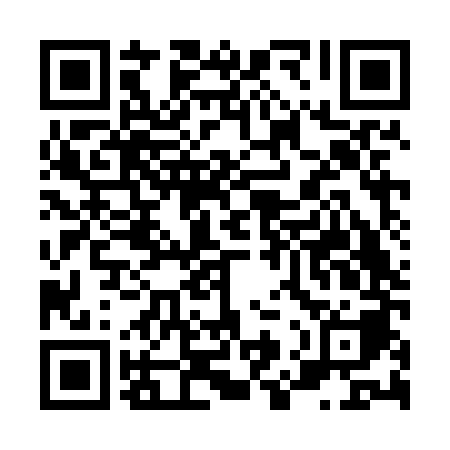 Ramadan times for Baromut, SlovakiaMon 11 Mar 2024 - Wed 10 Apr 2024High Latitude Method: Angle Based RulePrayer Calculation Method: Muslim World LeagueAsar Calculation Method: HanafiPrayer times provided by https://www.salahtimes.comDateDayFajrSuhurSunriseDhuhrAsrIftarMaghribIsha11Mon4:174:176:0111:503:485:405:407:1812Tue4:154:155:5911:503:495:425:427:2013Wed4:134:135:5711:503:515:435:437:2214Thu4:114:115:5511:503:525:455:457:2315Fri4:084:085:5311:493:535:465:467:2516Sat4:064:065:5111:493:545:485:487:2717Sun4:044:045:4911:493:565:495:497:2818Mon4:024:025:4711:483:575:515:517:3019Tue3:593:595:4511:483:585:525:527:3220Wed3:573:575:4311:483:595:545:547:3321Thu3:553:555:4111:484:005:555:557:3522Fri3:523:525:3911:474:015:575:577:3723Sat3:503:505:3711:474:035:585:587:3824Sun3:483:485:3411:474:046:006:007:4025Mon3:453:455:3211:464:056:016:017:4226Tue3:433:435:3011:464:066:036:037:4427Wed3:413:415:2811:464:076:046:047:4528Thu3:383:385:2611:454:086:066:067:4729Fri3:363:365:2411:454:096:076:077:4930Sat3:333:335:2211:454:106:086:087:5131Sun4:314:316:2012:455:117:107:108:531Mon4:284:286:1812:445:127:117:118:542Tue4:264:266:1612:445:137:137:138:563Wed4:234:236:1412:445:157:147:148:584Thu4:214:216:1212:435:167:167:169:005Fri4:184:186:1012:435:177:177:179:026Sat4:164:166:0812:435:187:197:199:047Sun4:134:136:0612:425:197:207:209:068Mon4:114:116:0412:425:207:227:229:089Tue4:084:086:0212:425:217:237:239:1010Wed4:064:066:0012:425:227:257:259:12